Pediatric Anesthesiology Fellowship
Department of Anesthesiology and Critical Care Medicine
The Johns Hopkins Medical Institutions
Charlotte R. Bloomberg Children’s Center
1800 Orleans Street
Baltimore, MD 21287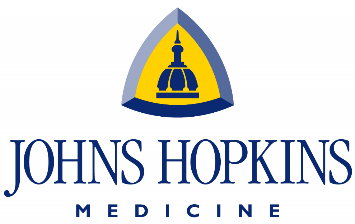                      SCHOOL OF MEDICINEEIGHTH ANNUAL ADVANCED PEDIATRIC ANESTHESIOLOGY FELLOWSHIP BOOTCAMPSATURDAY, APRIL 15, 2023  Driving InstructionsDrive to the Johns Hopkins Hospital Main Entrance located at 1800 Orleans Street. Enter the hospital through the “Children’s Entrance” (Ground Floor). Walk through the sliding glass doors.  There will be a security guard station.  Make a left, then make a right to the Main elevators.  Take the elevator to the “M” floor.  Exit the elevator. There will be a security guard station after exiting the elevator where you will need to check in.  From there ask the security staff to direct you to the Schaffer Auditorium which is just around the corner from the security desk.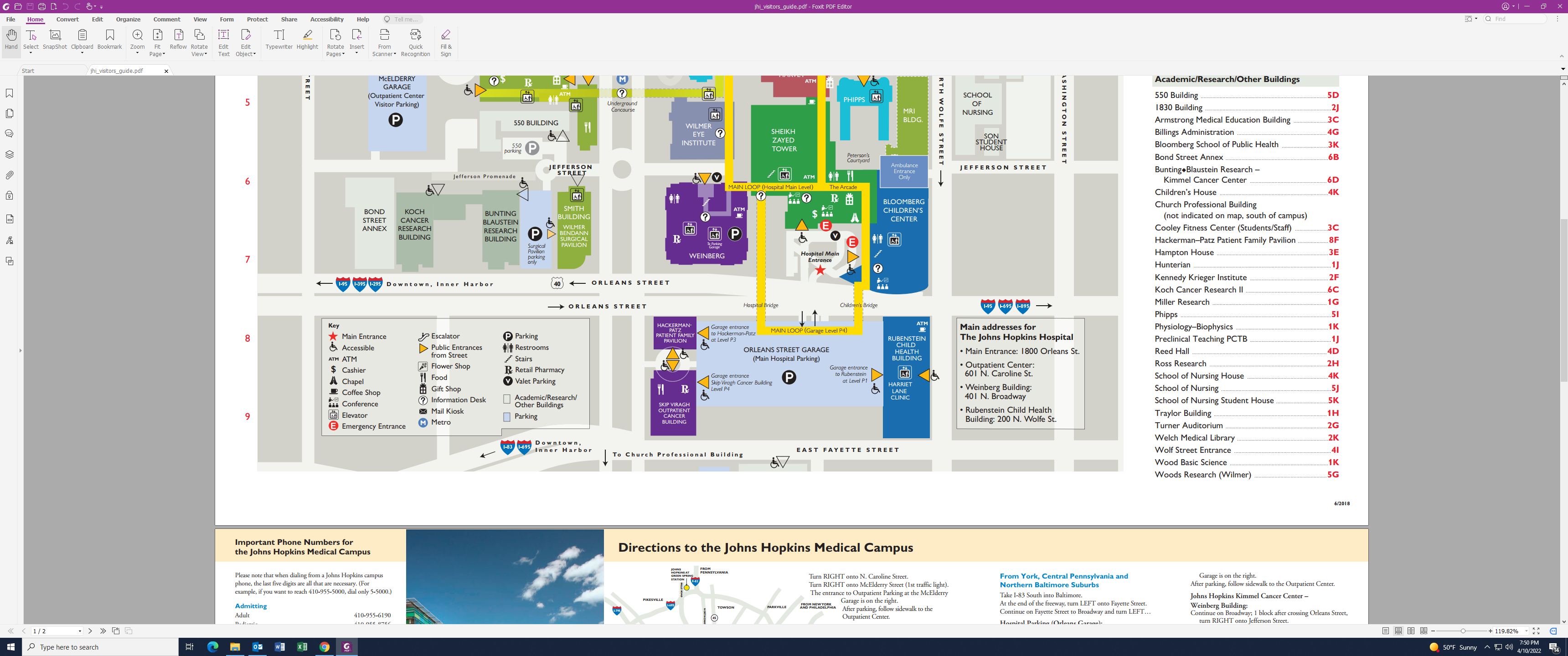 